الجـمـهـوريـــة الجـزائـريــة الديمقـراطيــة الشعـبيــةRépublique Algérienne Démocratique et Populaire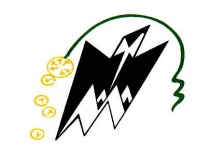 Ministère de l’Enseignement Supérieur et dela Recherche ScientifiqueUniversité Mouloud MAMMERI de Tizi-OuzouSous-Direction Des Moyens Et De La MaintenanceNIF : 098915019113033Avis  de consultation N°23 /SDMM/UMMTO/RECTORAT/2023Dans le cadre du budget de fonctionnement 2024, Chapitre 21-18, article 03. L’Université  Mouloud MAMMERI de Tizi-Ouzou lance une consultation portant : «Frais de nettoyage des espaces à usage  pedagogiques et administratifs de la nouvelle tour, la bibliothèque centrale HASNAOUA II, la bibliothèque centrale Tamda et Salle de lecture  HASNAOUA I de l’Université Mouloud MAMMERI Tizi-Ouzou ».Le cahier des charges eststructuré en un seul lot (01):Lot unique: Frais de nettoyage des espaces pedagogues et des espaces administratifs de la nouvelle tour, la bibliothèque centrale HASNAOUA II , la bibliothèque centrale Tamda et Salle de lecture,  HASNAOUA I de l’Université Mouloud MAMMERI Tizi-Ouzou ».Les soumissionnaires spécialisés dans le domaine et intéressés par la présenteConsultation sont invités à retirer  le cahier des charges auprès de La«  Sous-Direction Moyens Et De La Maintenance »de l’université Mouloud Mammeri de TiziouzouLes offres doivent comporter une offre technique, une offre financière et un dossier de candidature. Chaque offre est insérée dans une enveloppe fermée et cachetée, indiquant la référence et l’objet de la consultation ainsi la mention « technique », « financière » ou « candidature », selon le cas. Les trois enveloppes sont mises dans une autre enveloppe anonyme, comportant la mention :«A N’OUVRIR QUE PAR LA COMMISSION D’OUVERTURE DES PLIS ET EVALUATION DES OFFRES» et adressée à :     Monsieur le Recteur de l’Université Mouloud Mammeri Consultation N° 23/SDMM /UMMTO/Rectorat/2023Portant  «Frais de nettoyage des espaces pedagogues et des espaces administratifs de la nouvelle tour, la bibliothèque centrale HASNAOUA II, la bibliothèque centrale Tamda et Salle de lecture HASNAOUA I de l’Université Mouloud MAMMERI Tizi-Ouzou ».A/ Dossier de candidature: 	Déclaration de candidature  dûment renseignée, signée datée et cachetée.Déclaration de probité dûment renseignée, signée datée et cachetée.Copie des statuts de l’entreprise. Copie conforme à l’originale du registre de commerce.Copie de convention avec le CETCopie de l’identification fiscale.Numéro et domiciliation du compte bancaire.Copie conforme à l’Original de l'extrait de rôle apuré ou avec échéancier et daté de moins d’un mois à la date de la soumission.Attestation de mise à jour délivrée par la CASNOS et CNASExtrait  du casier judiciaire datant de moins de trois mois à  la date de la soumission.Attestation de dépôt légal des comptes sociaux pour les sociétés commerciales dotées de personnalité morale de droit algérien Tout document permettant d’évaluer les capacités des candidats, des soumissionnaires ou le cas échéant des sous-traitants :a- Capacité professionnelles : certificat de qualification et de classification, agrément et certificat de qualité. b- Capacité financière : moyens financier justifiés par les bilans de deux dernières années et les références bancaires.  c- Capacité technique : moyens humains et matériels et références professionnelles (Liste des personnels dont dispose l’entreprise ainsi que leurs spécialisations, Liste des matériels en possession avec justificatifs (factures d’achat) et Une déclaration CNAS attestant le nombre de salariés employés accompagnée par un listing visé par la CNAS ou figure les dates d’entrée et de sortie des employés      B/ Offre technique :Déclaration à souscrire et déclaration de probité qui doivent être dument renseignées, datées, signées, et cachetés  par le soumissionnaire.Cahier des charges renseigné, daté, coté et paraphé lu et approuvé.     C/Une offre financière: Lettre de soumission dûment renseignée, datée, signée et cachetée.Bordereau des prix unitaires dûment daté, signé et cacheté.Détail quantitatif et estimatif dûment daté, signé et cacheté.Délai de préparation des offres :Un délai de DIX (10) Jours est accordé aux soumissionnaires pour préparer et déposer leurs offres au niveau de la sous-direction des moyens et de la maintenance à compter du 03/12/2023La date limite de dépôt des offres est fixée au   12/12/2023 à 10h00mn. L’ouverture  des  plis  aura  lieu  le même  jour à  10h30mn  au  6eme étage Rectorat de  l’université Mouloud MAMMERI Tizi-Ouzou.  Les soumissionnaires qui le désirent peuvent assister à la séance d’ouverture des plis.